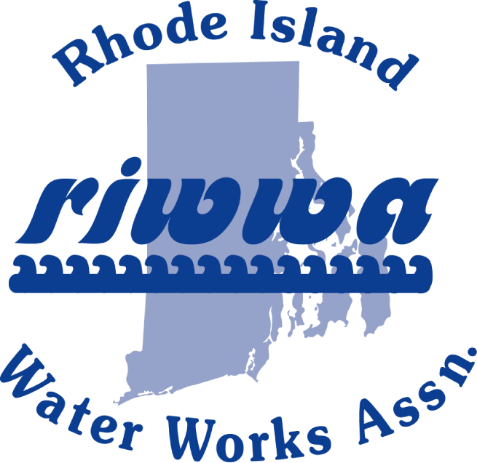 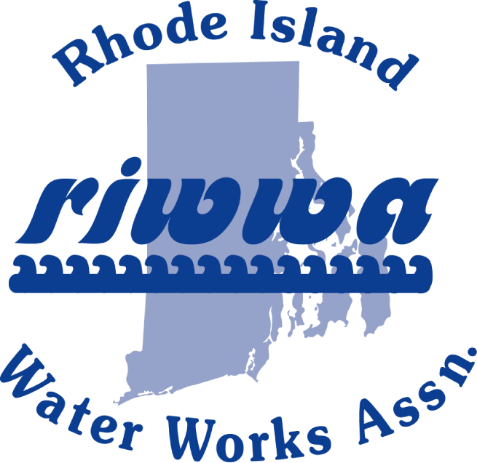 RIWWA has the following sponsor opportunities for the 43rd Annual RIWWA Golf Tournament at Valley Country Club on Thursday, May 25, 2023.  Anyone who would like to donate raffle prizes can bring them to the registration table on the day of the event.  RIWWA appreciates the continued support of our sponsors in helping make this event a success!!!Sponsorship Levels:		Platinum Sponsor - $4000		Logo on tournament apparel and in-cart digital advertising		Dinner Sponsor - $300 (Limit of 6)		Sign with sponsor logos at each dinner station		Drink Cups $500 (Limit of 1)		Showcase your business log on beverage cups		BBQ Lunch Sponsor - $250 (Limit of 6)		Sign with sponsor logos at BBQ station		Post-Golf Appetizer Sponsor - $250 (Limit of 6)		Sign with sponsor logos in area of post-golf appetizer station		Golf Balls $1000 (Limit of 1)		Company logo on complimentary sleeve of golf balls		Tee Sponsor - $100 for 1st sign and $50 for each additional		Signs with sponsor logos in tee box		Please email logos to decelles@pwsb.org 		Number of Signs Requested			Tee sign amount $ 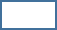 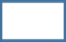 						Total Sponsor Amount	$ 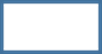 E-mail your company logo to decelles@pwsb.org in a PDF or JPEG FormatDate:Contact Name:Contact Name:Contact Name:Company Name:Company Name:Company Name:Company Name:Mailing Address:Mailing Address:Mailing Address:Mailing Address:City:City:State:Zip:Phone:Phone:Cell Phone:Fax:E-Mail:E-Mail:E-Mail:E-Mail:Method Of PaymentMethod Of PaymentMethod Of PaymentMethod Of PaymentAmount Paid:Cash:Credit Card:Check No.:Visa:Master Card:Discover:American Express:Card Number:Card Number:Card Number:Card Number:Expiration Date:Expiration Date:Security Code:Card Zip Code: